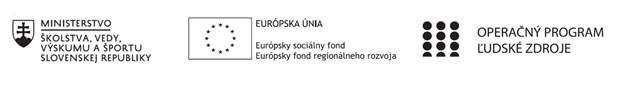 Správa o činnosti pedagogického klubu Príloha:Prezenčná listina zo stretnutia pedagogického klubuPríloha správy o činnosti pedagogického klubu              PREZENČNÁ LISTINAMiesto konania stretnutia: Základná škola, M.R. Štefánika 910/51, 07501 Trebišov ,                                                 Učebňa  č. 9Dátum konania stretnutia : 21.10.2020Trvanie stretnutia:                od  14:00 hod   -   do 16:00  hod	Zoznam účastníkov/členov pedagogického klubu: Klub učiteľov PDAG I. stupeň ZŠMeno prizvaných odborníkov/iných účastníkov, ktorí nie sú členmi pedagogického klubu  a podpis/y:Prioritná osVzdelávanieŠpecifický cieľ1.1.1 Zvýšiť inkluzívnosť a rovnaký prístup ku kvalitnému vzdelávaniu a zlepšiť výsledky a kompetencie detí a žiakovPrijímateľZákladná škola, M.R. Štefánika 910/51, 07501 TrebišovNázov projektuZvýšenie čitateľskej, matematickej a prírodovednej gramotnosti žiakov základnej školyKód projektu  ITMS2014+312011R032Názov pedagogického klubu Klub učiteľov PDAG I. stupeň ZŠDátum stretnutia  pedagogického klubu21.10.2020Miesto stretnutia  pedagogického klubuZŠ M.R. Štefánika, Trebišov, učebňa č.9Meno koordinátora pedagogického klubuMgr. Andrea KocákováOdkaz na webové sídlo zverejnenej správywww.zsmrstv.edupage.orgManažérske zhrnutie:1.    Na zasadnutí klubu zo dňa 21.10.2020 sme sa v úvode venovali vyhodnoteniu  tematického celku Les a pôda. Zhodnotili sme pripravenosť žiakov na nový celok Lesné spoločenstvo. Vymenili sme si vzájomné skúsenosti  s používaním digitálnych technológií (ďalej len DT) a pomenovali sme pozitíva, ktoré nám vo vyučovaní prinášajú. Hodnotili  sme výkony  žiakov, ktorých sme motivovali náučným videom o lesoch, lesnom spoločenstve, živej a neživej prírode a odovzdali sme si skúsenosti, ktoré sme získali pri jednotlivých vyučovacích hodinách. V rámci motivácie sme využívali  internet, interaktívnu tabuľu, na ktorú si pripravujeme rôzne tajničky, prírodovedné hádanky, kde žiaci využívajú celý komplex svojich vedomostí a zručností. Každú tému sme doplnili súborom aktivít a námetov na ďalšie činnosti. Hodnotili sme bádateľské aktivity a rôzne možnosti podpory sebarozvíjania a sebahodnotenia žiakov. Hlavným zdrojom informácií bol internet a inšpirovali sme sa taktiež prírodovednou literatúrou a literatúrou tvorivých činností.   Pripravili sme si námety na ďalšie vyučovacie hodiny, ktoré budú v rámci celku Lesné spoločenstvo.Hlavné body, témy stretnutia, zhrnutie priebehu stretnutia:Zhodnotenie odučených vyučovacích hodín.Téma: Les a pôdaKľúčové slová: Les a pôdaErózia pôdyCieľ hodiny bol splnenýŽiaci: pozorovali živé a neživé prírodniny v mestskom parkupozorovali vzorku pôdy z mestského parku.Skúmali rozdiely  medzi parkom a lesomVytvorili  si zbierku prírodnín.   Žiaci pochopili:vzájomné vzťahy v ekosystéme lesa živočíchy , rastliny neživé prírodniny :pôda, voda vzduchManažérske zhrnutie:1.    Na zasadnutí klubu zo dňa 21.10.2020 sme sa v úvode venovali vyhodnoteniu  tematického celku Les a pôda. Zhodnotili sme pripravenosť žiakov na nový celok Lesné spoločenstvo. Vymenili sme si vzájomné skúsenosti  s používaním digitálnych technológií (ďalej len DT) a pomenovali sme pozitíva, ktoré nám vo vyučovaní prinášajú. Hodnotili  sme výkony  žiakov, ktorých sme motivovali náučným videom o lesoch, lesnom spoločenstve, živej a neživej prírode a odovzdali sme si skúsenosti, ktoré sme získali pri jednotlivých vyučovacích hodinách. V rámci motivácie sme využívali  internet, interaktívnu tabuľu, na ktorú si pripravujeme rôzne tajničky, prírodovedné hádanky, kde žiaci využívajú celý komplex svojich vedomostí a zručností. Každú tému sme doplnili súborom aktivít a námetov na ďalšie činnosti. Hodnotili sme bádateľské aktivity a rôzne možnosti podpory sebarozvíjania a sebahodnotenia žiakov. Hlavným zdrojom informácií bol internet a inšpirovali sme sa taktiež prírodovednou literatúrou a literatúrou tvorivých činností.   Pripravili sme si námety na ďalšie vyučovacie hodiny, ktoré budú v rámci celku Lesné spoločenstvo.Hlavné body, témy stretnutia, zhrnutie priebehu stretnutia:Zhodnotenie odučených vyučovacích hodín.Téma: Les a pôdaKľúčové slová: Les a pôdaErózia pôdyCieľ hodiny bol splnenýŽiaci: pozorovali živé a neživé prírodniny v mestskom parkupozorovali vzorku pôdy z mestského parku.Skúmali rozdiely  medzi parkom a lesomVytvorili  si zbierku prírodnín.   Žiaci pochopili:vzájomné vzťahy v ekosystéme lesa živočíchy , rastliny neživé prírodniny :pôda, voda vzduchPodpora zručností, ktoré pomáhajú učiteľovi zapojiť technológie do vyučovania    Učitelia rozvíjajú svoju komplexnú digitálnu gramotnosť, čoraz viac, pretože digitálne technológie možno integrovať nielen do tradičných učebných cieľov, ale že nám môžu pomôcť realizovať aj naše nové učebné ciele, že nám ich dokonca niekedy aj pomáhajú identifikovať a pretvárať tradičný miestopis triedy na nový, atraktívnejší a pre žiakov zaujímavejší, teda taký, ktorý ich pripraví na život v 21. storočí. Inovatívny učiteľ sa teda snaží zužitkovať svoju rozvíjajúcu sa digitálnu gramotnosť ako jeden z prostriedkov na implementáciu. Výskumy ukazujú, že používanie DT prináša pozitíva aj pre učiteľov a rodičov, napr.:  DT prispievajú k nárastu sebadôvery, sebaúcty a motivácie – najmä u žiakov zo znevýhodneného prostredia,  pravidelné používanie DT v rôznych školských predmetoch má pozitívny a motivujúci dopad na učenie sa žiakov,  žiaci majú vyššiu motiváciu vytvárať, a najmä upravovať  žiaci sa vo všeobecnosti viac pýtajú, sú zvedaví, vyjadrujú kladné postoje pri úlohách zahŕňajúcich prácu na počítači,  lepšie sa koncentrujú na daný problém (kladú menej otázok, ktoré s riešením problému nesúvisia),  v prípade použitia počítača žiaci mnohokrát pokračujú v školskej činnosti aj po skončení vyučovania. V predmete Hravá prírodoveda sme identifikovali rozvíjanie kompetencií vďaka digitálnym technológiám :  rozvíjajúca sa spolupráca v tíme,  nájdenie, interpretácia, analýza a spracovanie informácií,  tvorivá a pokročilá práca so softvérovými nástrojmi  spoločné učenie sa v skupine,  komunikácia rôznymi prostriedkami,  tvorivosť,  zvyšovanie efektívnosti svojej práce s DT,  syntéza informácií, hlbšie porozumenie  sebahodnotenie.Príprava a rozpracovanie témy na nasledujúcu vyučovaciu hodinu.Téma:  Lesné spoločenstvoKľúčové slová       Viesť  žiakov  k pochopeniu :  Významu  lesaFunkcii  lesného ekosystémuVzájomného  vzťahu v ekosystéme lesa:  živočíchy , rastliny , neživé prírodniny :pôda, voda vzduchPríprava pomôcok na budúcu hodinu  Vytvorili sme súbor pomôcok:Edukačné videoMyšlienková mapa Na základe predchádzajúceho videa a myšlienkovej mapy žiaci vytvoria priebehu dvoch vyučovacích hodín projekt Lesné spoločenstvo, v ktorom charakterizujú: les a jeho zložkyživé a neživé prírodniny Podpora zručností, ktoré pomáhajú učiteľovi zapojiť technológie do vyučovania    Učitelia rozvíjajú svoju komplexnú digitálnu gramotnosť, čoraz viac, pretože digitálne technológie možno integrovať nielen do tradičných učebných cieľov, ale že nám môžu pomôcť realizovať aj naše nové učebné ciele, že nám ich dokonca niekedy aj pomáhajú identifikovať a pretvárať tradičný miestopis triedy na nový, atraktívnejší a pre žiakov zaujímavejší, teda taký, ktorý ich pripraví na život v 21. storočí. Inovatívny učiteľ sa teda snaží zužitkovať svoju rozvíjajúcu sa digitálnu gramotnosť ako jeden z prostriedkov na implementáciu. Výskumy ukazujú, že používanie DT prináša pozitíva aj pre učiteľov a rodičov, napr.:  DT prispievajú k nárastu sebadôvery, sebaúcty a motivácie – najmä u žiakov zo znevýhodneného prostredia,  pravidelné používanie DT v rôznych školských predmetoch má pozitívny a motivujúci dopad na učenie sa žiakov,  žiaci majú vyššiu motiváciu vytvárať, a najmä upravovať  žiaci sa vo všeobecnosti viac pýtajú, sú zvedaví, vyjadrujú kladné postoje pri úlohách zahŕňajúcich prácu na počítači,  lepšie sa koncentrujú na daný problém (kladú menej otázok, ktoré s riešením problému nesúvisia),  v prípade použitia počítača žiaci mnohokrát pokračujú v školskej činnosti aj po skončení vyučovania. V predmete Hravá prírodoveda sme identifikovali rozvíjanie kompetencií vďaka digitálnym technológiám :  rozvíjajúca sa spolupráca v tíme,  nájdenie, interpretácia, analýza a spracovanie informácií,  tvorivá a pokročilá práca so softvérovými nástrojmi  spoločné učenie sa v skupine,  komunikácia rôznymi prostriedkami,  tvorivosť,  zvyšovanie efektívnosti svojej práce s DT,  syntéza informácií, hlbšie porozumenie  sebahodnotenie.Príprava a rozpracovanie témy na nasledujúcu vyučovaciu hodinu.Téma:  Lesné spoločenstvoKľúčové slová       Viesť  žiakov  k pochopeniu :  Významu  lesaFunkcii  lesného ekosystémuVzájomného  vzťahu v ekosystéme lesa:  živočíchy , rastliny , neživé prírodniny :pôda, voda vzduchPríprava pomôcok na budúcu hodinu  Vytvorili sme súbor pomôcok:Edukačné videoMyšlienková mapa Na základe predchádzajúceho videa a myšlienkovej mapy žiaci vytvoria priebehu dvoch vyučovacích hodín projekt Lesné spoločenstvo, v ktorom charakterizujú: les a jeho zložkyživé a neživé prírodniny Závery a odporúčania:Zhrnutie priebehu stretnutia    Na aktuálnom stretnutí sme si odovzdali vzájomné skúseností z predchádzajúcich vyučovacích hodín. Zhodnotili sme pozitíva digitalných technológií, ktoré sú prínosom  a zefektívňujú edukačný proces a interakciu učiteľ a žiak. Pomáhajú učiteľovi k rýchlejšiemu dosiahnutiu vyučovacieho cieľa.Závery a odporúčania:Zhrnutie priebehu stretnutia    Na aktuálnom stretnutí sme si odovzdali vzájomné skúseností z predchádzajúcich vyučovacích hodín. Zhodnotili sme pozitíva digitalných technológií, ktoré sú prínosom  a zefektívňujú edukačný proces a interakciu učiteľ a žiak. Pomáhajú učiteľovi k rýchlejšiemu dosiahnutiu vyučovacieho cieľa.Vypracoval (meno, priezvisko)PaedDr. Mária ŠtefanováDátum21.10.2020PodpisSchválil (meno, priezvisko)Mgr. Andrea  KocákováDátum21.10.2020PodpisPrioritná os:VzdelávanieŠpecifický cieľ:1.1.1 Zvýšiť inkluzívnosť a rovnaký prístup ku kvalitnému vzdelávaniu a zlepšiť výsledky a kompetencie detí a žiakovPrijímateľ:Základná škola, M.R. Štefánika 910/51, 07501 TrebišovNázov projektu:Zvýšenie čitateľskej, matematickej a prírodovednej gramotnosti žiakov základnej školyKód ITMS projektu: ITMS2014+312011R032Názov pedagogického klubu:Klub učiteľov PDAG I. stupeň ZŠč.Meno a priezviskoPodpisInštitúcia1.Mgr. Andrea KocákováZŠ, M.R. Štefánika 910/51, 07501 Trebišov 2.Mgr. Ivana IlošvayováZŠ, M.R. Štefánika 910/51, 07501 Trebišov3.PaedDr. Mária ŠtefanováZŠ, M.R. Štefánika 910/51, 07501 Trebišov4.Mgr. Renáta LapitkováZŠ, M.R. Štefánika 910/51, 07501 Trebišov5Mgr. Denisa TelepčákováZŠ, M.R. Štefánika 910/51, 07501 Trebišovč.Meno a priezviskoPodpisInštitúcia